ΕΛΛΗΝΙΚΗ ΔΗΜΟΚΡΑΤΙΑΠΑΝΕΠΙΣΤΗΜΙΟ ΙΩΑΝΝΙΝΩΝΠΡΥΤΑΝΕΙΑΑνακοίνωση για τη σίτιση των φοιτητών του Πανεπιστημίου Ιωαννίνων κατά την περίοδο των εορτών του Πάσχα - 2/4/2020Γίνεται γνωστό στους φοιτητές του Πανεπιστημίου Ιωαννίνων που διαμένουν στις πόλεις Ιωαννίνων και Άρτας ότι η σίτιση θα συνεχίσει να παρέχεται και μετά τις 11 Απριλίου 2020, και καθόλη τη διάρκεια των διακοπών του Πάσχα, με τον τρόπο που ισχύει για τις έκτακτες συνθήκες. Το σχετικό πρόγραμμα σίτισης θα αναρτηθεί τις προσεχείς ημέρες.Για τις μετακινήσεις προς παραλαβή των πρωινών, γευμάτων και δείπνων ισχύει η ίδια διαδικασία με τις μετακινήσεις για την προμήθεια αγαθών και τροφίμων.Ο ΠρύτανηςΤριαντάφυλλος ΑλμπάνηςΙωάννινα, 02 Απριλίου 2020Πανεπιστημιούπολη Ιωαννίνων, 451 10 ΙωάννιναΠληροφορίες: Γραμματεία ΠρυτανείαςΤηλ.: 26510-07446, 09061,  Fax: 26510 07200e-mail: prytania@uoi.gr  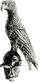 